Incubadoras de la UVM Reciben Reconocimiento del Instituto Nacional del  EmprendedorLa Universidad, el lugar donde se encuentran las ideas de nuevos proyectos de emprendimiento.México, D.F. a 19 de septiembre de 2014.- La Secretaría de Economía a través del Instituto Nacional del Emprendedor (INADEM),  entregó 194 reconocimientos a Incubadoras Básicas a nivel nacional, seis de las cuales correspondieron a diversos Campus de la Universidad del Valle de México.Los  Campus de la UVM que recibieron la distinción fueron Tlalpan-Coyoacán, Hispano, Querétaro, Nogales y Puebla; en un documento de carácter oficial, el INADEM agradeció a los campus su participación en el “proceso de reconocimiento de Aceleradoras e Incubadoras de Empresas, el que se llevó a cabo con la finalidad de integrar una red sólida y eficiente de Incubadoras de Empresas, que apoye a los emprendedores a crear sus propias fuentes de empleo, más competitivas e innovadoras y con mayores tasas de sobrevivencia”, como se indica en el dictamen.Actualmente, la Universidad del Valle de México cuenta con una Red Institucional de Incubadoras de Empresas y Emprendedores en 5 Centros de Negocios en los Campus San Rafael, Lomas Verdes, Zapopan, Guadalajara Sur y Cumbres, lo que ha permitido que 30 por ciento de estudiantes en UVM se encuentren en la parte de abrir su negocio o bien, ya cuentan con su propia empresa, gracias a que en su momento los alumnos tuvieron esa idea de poner en marcha su propia empresa.Como se sabe, el Instituto Nacional del Emprendedor tiene como principales propósitos democratizar la productividad; impulsar el surgimiento de más emprendedores, particularmente de alto impacto; tener una sólida y amplia base de PyMEs más productivas y consolidadas; más negocios con posibilidad de competir exactamente en los mercados internacionales y, contar con un mayor número de empresas con capacidad de escalar y crecer.En este sentido, para la UVM y su red Institucional de Incubadoras de Empresas y Emprendedores, contar con el reconocimiento del INADEM representa un compromiso con la sociedad para guiar proyectos para tener potencia empresarial, y con los jóvenes emprendedores, en quienes se busca sembrar la cultura del emprendimiento desde las aulas.“La UVM es el punto de encuentro entre aquellos emprendedores que están siendo preparados con aquellos que están ya en el mercado, haciendo empresa, y a través de los cuales se puede conocer la realidad de lo que implica iniciar un emprendimiento. De la misma forma, es la universidad el lugar donde pueden encontrarse las ideas con los recursos financieros que pueden hacer posible el arranque de nuevos proyectos”, comentó Aimé Renata Gutiérrez, Directora de Red de Incubadoras de la UVM.AZC/ARG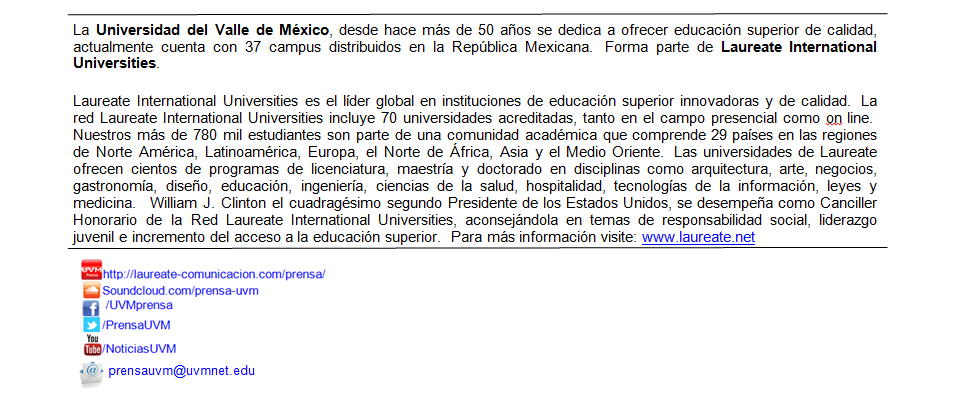 